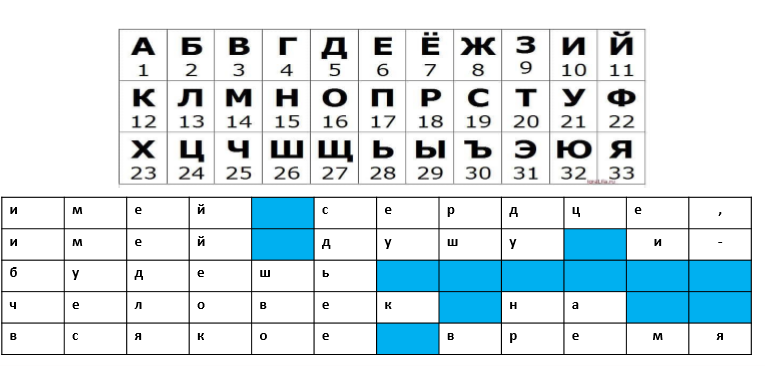 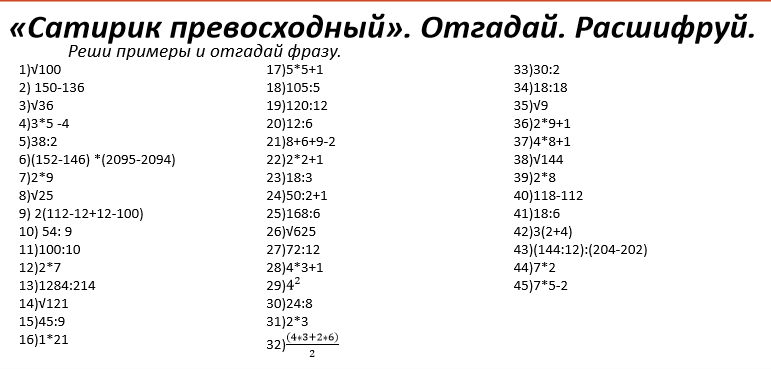                             33)30: 15                            34)18:18